Publicado en Madrid el 20/02/2019 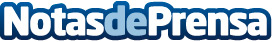 El Dr. Diego Tomás Ivancich aporta 8 consejos para acabar con la celulitisLa celulitis es una inflamación del tejido celular que está bajo la piel, produciendo que ésta se muestre abultada en ciertas zonas, especialmente en las nalgas y muslos. Es muy común, ya que la padecen entre el 85 y el 98% de las mujeres, sobre todo en periodos de cambios hormonales. El Dr. Diego Tomás Ivancich, especialista en Cirugía Plástica, Reparadora y Estética, aporta 8 consejos para eliminar la celulitis  y cuenta cómo conseguirlo sin esfuerzo con sus tratamientosDatos de contacto:Dr. Diego Tomás Ivancich915 56 78 15Nota de prensa publicada en: https://www.notasdeprensa.es/el-dr-diego-tomas-ivancich-aporta-8-consejos_1 Categorias: Medicina Madrid Medicina alternativa Belleza http://www.notasdeprensa.es